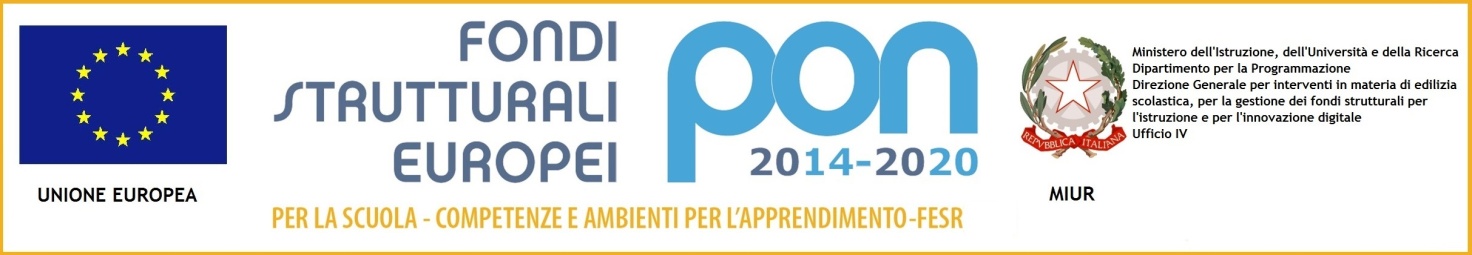 Circ. 46Firenze, 11 ottobre 2021Ai genitori degli alunni strumentisti di 1B e 1GScuola secondaria di primo gradoOggetto: orario definitivo solfeggio/musica d’insieme classi 1G e 1B strumento musicaleSi comunica che a partire dal 19 ottobre 2021 la lezione di solfeggio/musica d’insieme del martedì verrà anticipata e si svolgerà dalle ore 14:30 alle ore 15:30.Per venire incontro alle esigenze organizzative delle famiglie degli alunni strumentisti delle classi prime, la scuola è riuscita ad organizzare la sorveglianza tra le ore 14 e le ore 14:30, nel rispetto delle norme anti-Covid. Pertanto, le famiglie che ne hanno necessità  possono richiedere alla scuola che i propri figli restino nei locali scolastici durante la consumazione del pranzo a sacco, compilando il modulo allegato e consegnandolo alle Proff. Colio o Marra, entro venerdì, 16 ottobre.La Dirigente scolastica,Dott.ssa Silvia MauriDocumento firmato digitalmenteAl Dirigente ScolasticoDell’I.C. PolizianoIl sottoscritto……………………………………………………………………………	genitore dell’alunno strumentista…………………………………………..della classe………………………………………CHIEDEche il/la proprio/a figlio/a possa trattenersi a scuola per la consumazione del pranzo a sacco il martedì, dalle ore 14:00 alle ore 14:30, fino all’inizio della lezione di musica d’insieme.In fede,………………………………………………………(firma del genitore)			Data:…………………………………..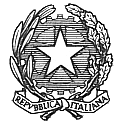 ISTITUTO COMPRENSIVO STATALE “A. POLIZIANO”Viale Morgagni n. 22 – 50134 FIRENZETel. 055/4360165 – FAX 055/433209 –C.M. FIIC85700L – C.F. 94202800481e-mail: fiic85700l@istruzione.itpec: fiic85700l@pec.istruzione.itsito http://www.icpoliziano.gov.it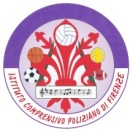 